Kaart met de deelnemingszone van vereniging / verbond (*):…………………………………………………………………………….
Betreft : Kleine snelheid / Grote snelheid / Kleine Halve Fond / Grote Halve Fond / Fond / Grote Fond (*)(*) gelieve te schrappen wat niet van toepassing is.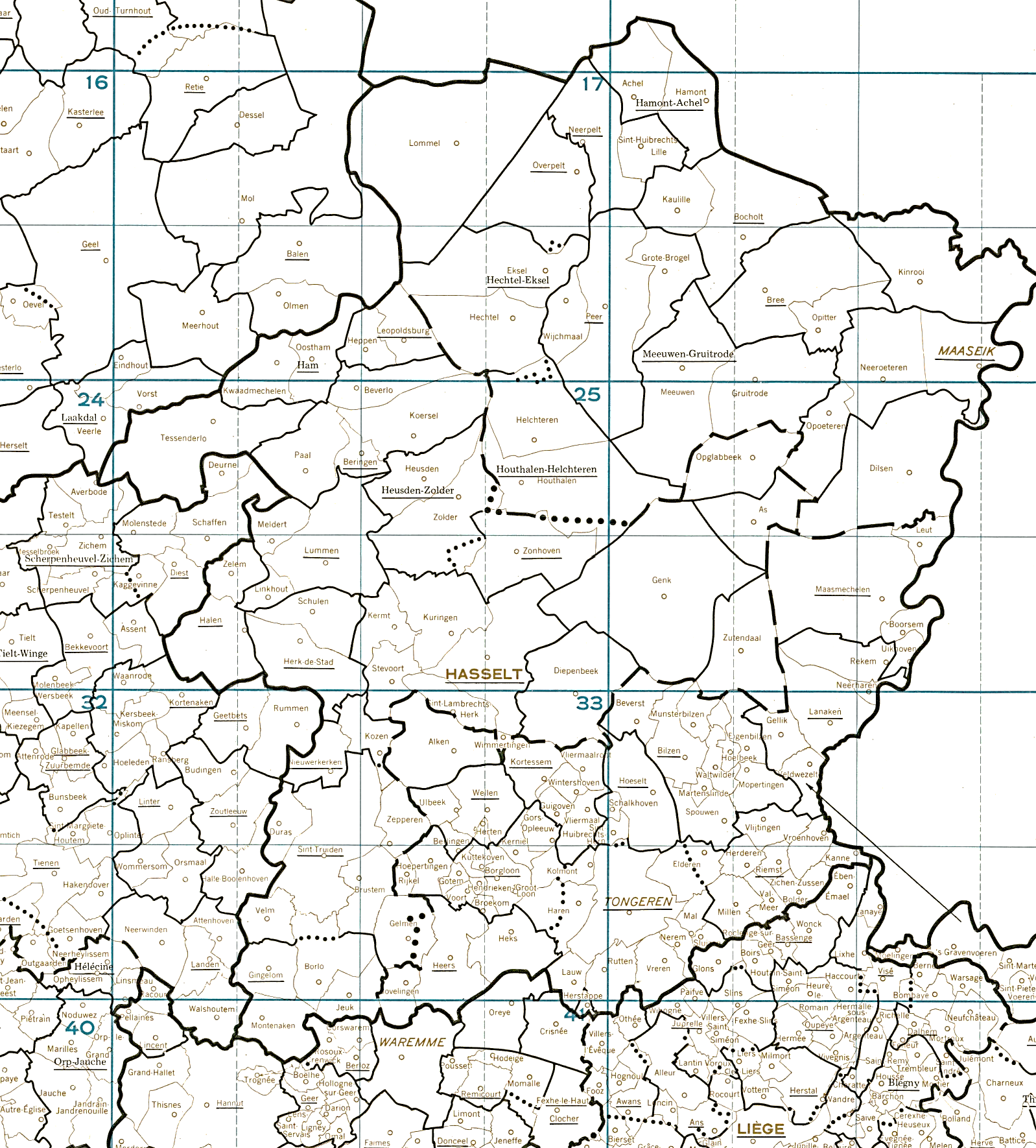 